ХIX сессияVII созыва                                                          от 30 июля 2021 года   №219О внесении изменений в состав Комиссии по обеспечению безопасности дорожного движения администрации Сернурского муниципального района Республики Марий ЭлВ  соответствии  с  Федеральными законами  от 06 октября 2003 г.  № 131-ФЗ «Об общих принципах организации местного самоуправления в Российской Федерации», Уставом Сернурского муниципального района Республики Марий Эл, Собрание депутатов Сернурского муниципального района решило:Внести изменения в состав Комиссии по обеспечению безопасности дорожного движения администрации Сернурского муниципального района Республики Марий Эл, утвержденном решением Собрания депутатов от 24 февраля 2021 года № 166 «Об утверждении Положения и состава Комиссии по обеспечению безопасности дорожного движения администрации Сернурского муниципального района»:исключить из состава комиссии:- Толстову Анну Сергеевну, консультанта отдела ГОЧС, архитектуры и экологической безопасности администрации Сернурского муниципального района,- Шабалина Леонида Александровича;1. 2 включить в состав комиссии:- Рослякова В.И., помощника (советника) отдела экономики, возложив обязанности секретаря комиссии;- Корякина Александра Евгеньевича, директора Сернурского филиала АО «Марий Эл Дорстрой» (по согласованию).2.  Настоящее решение вступает в силу после его обнародования. 3. Контроль за исполнением настоящего решения возложить на постоянную комиссию за законности и правопорядку.МАРИЙ ЭЛ РЕСПУБЛИКШЕРНУР МУНИЦИПАЛ   РАЙОНЫН ДЕПУТАТ-ВЛАК ПОГЫНЫНРЕШЕНИЙЖЕ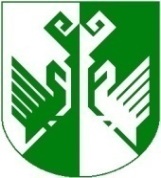 РЕШЕНИЕСОБРАНИЯ ДЕПУТАТОВСЕРНУРСКОГО МУНИЦИПАЛЬНОГО РАЙОНА РЕСПУБЛИКИ МАРИЙ ЭЛ         Глава  Сернурскогомуниципального района  С.Л. Адиганов